Viavi PCI Express分析仪方案Ag So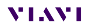 add	aadDyXgig1000系列分析仪及模块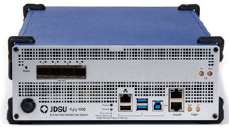 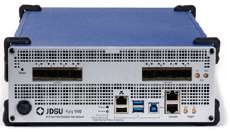 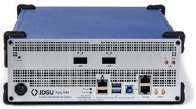 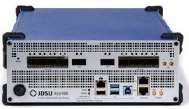 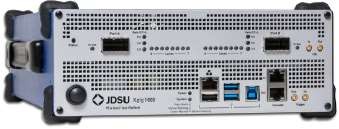 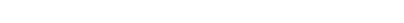 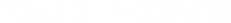 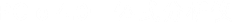 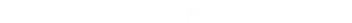 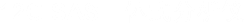 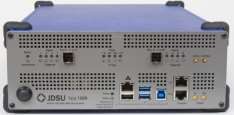 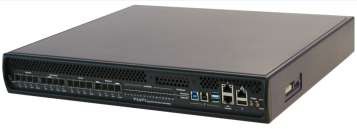 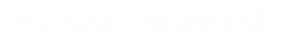 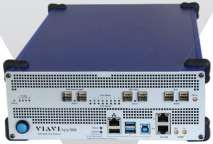 Xgig 4000系列PCIe Gen4分析仪Gen4x16主机内存128G支持速率 – 2.5 to 16 GT/s支持带宽 – x1, x2, x4, x8 and x16Gen4x4主机内存32G支持速率 – 2.5 to 16 GT/s支持带宽 – x1, x2, x4,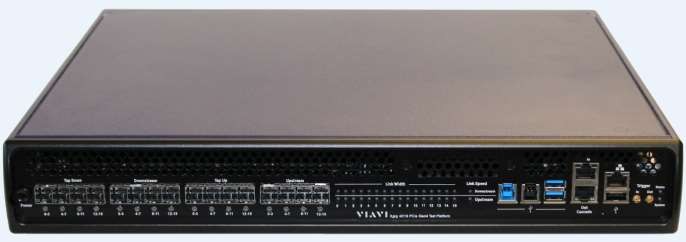 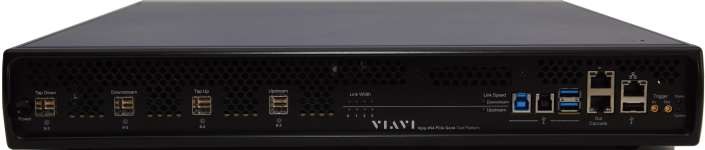 InterposersAdd-in Card InterposerServer U.2 interposerCEM U.2 InterposerM.2 InterposerFly leadOcuLink interposer8674 interposerEDSFF interposerM.2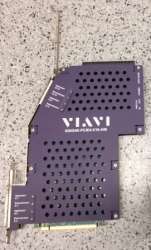 Fly Lead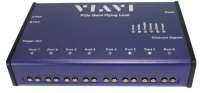 OcuLink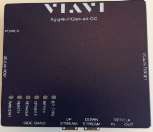 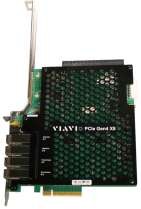 U2-C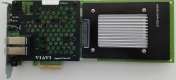 U2-S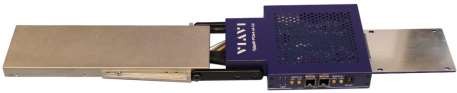 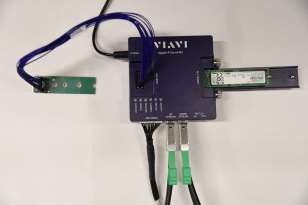 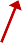 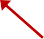 连接方法与操作步骤需要在主板与DUT之间串接interposer Card,然后连接至分析仪。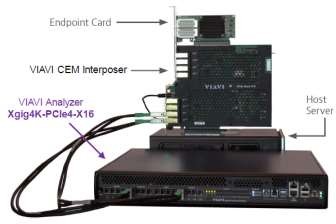 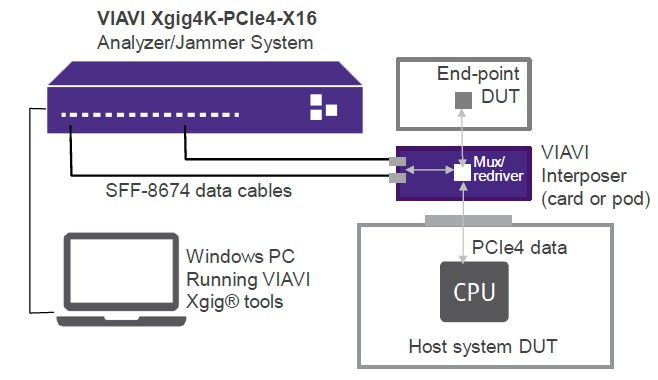 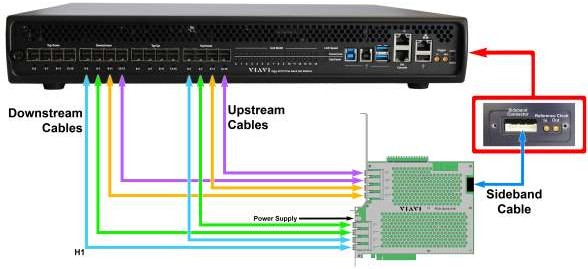 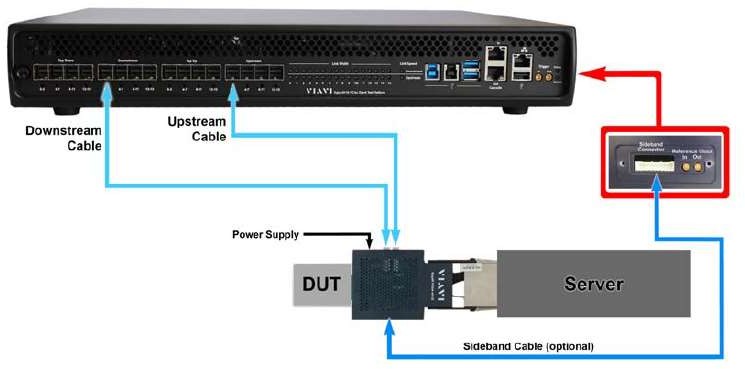 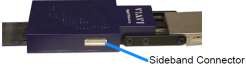 8639 U.2Interposer连接方法AICInterposer连接方法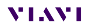 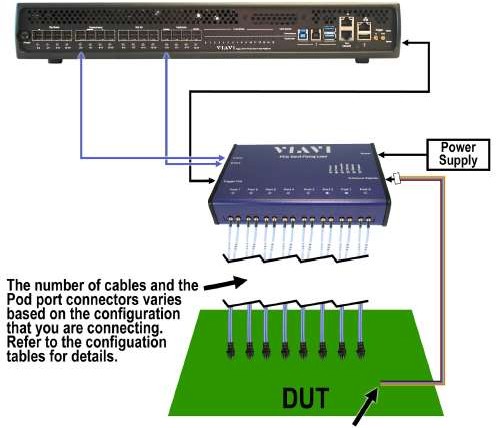 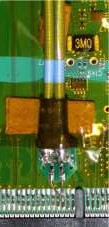 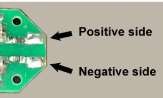 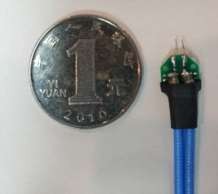 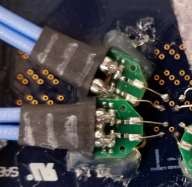 10支持的M.2接口类型支持所有的M.2尺寸(including 22110 (22mm x 110mm), not shown)Simple break-away PCBA for insures good host system fit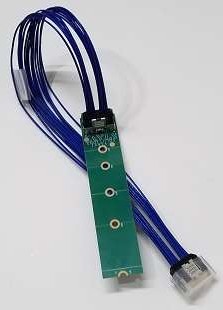 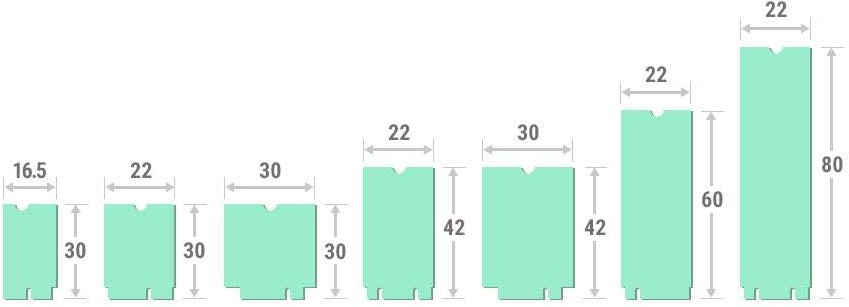 Interposer - Notebook PC Application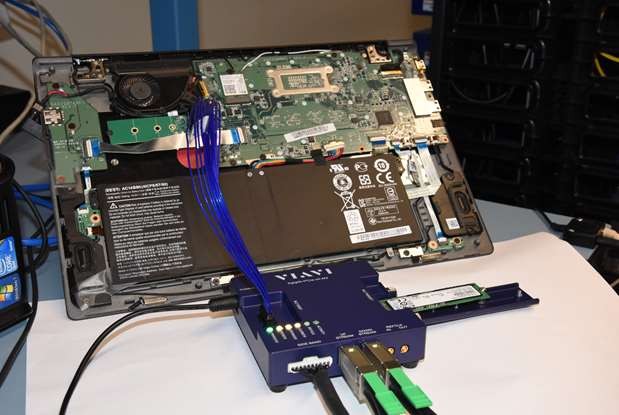 连接分析仪并锁定端口后，点击 Capture PCIe Device and Address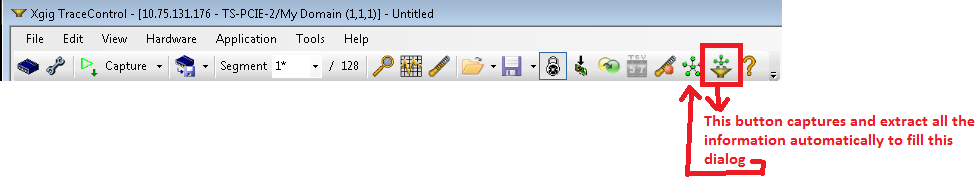 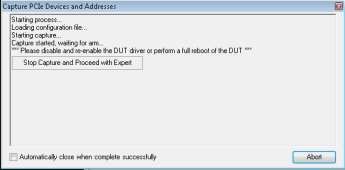 地址空间列表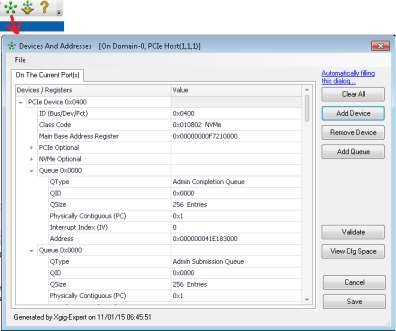 重启或在资源管理器中Disable、Enable DUT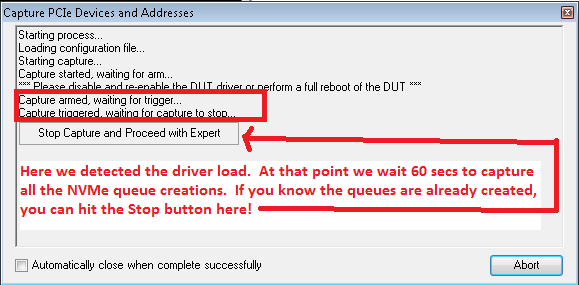 Trace Control内置了常用的捕获模板，可以直接使用。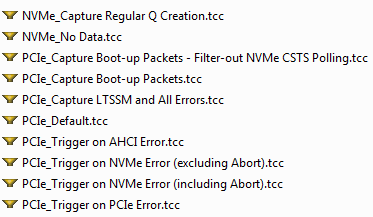 什么是Segment？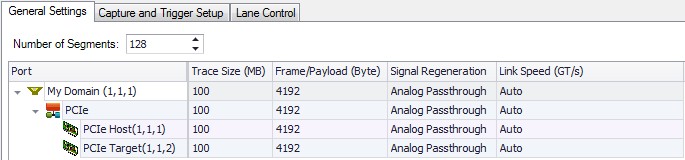 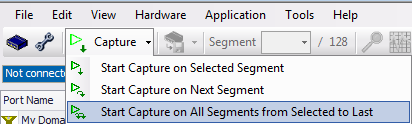 内存分段的多次触发支持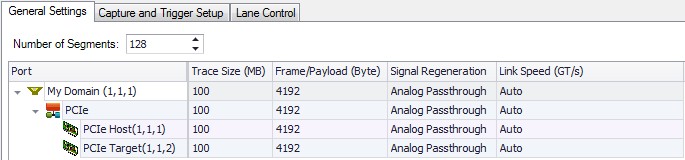 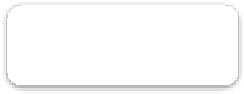 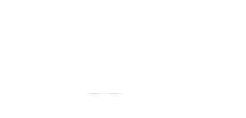 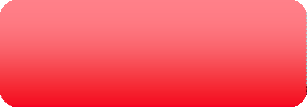 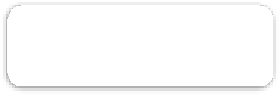 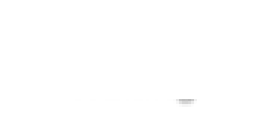 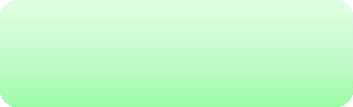 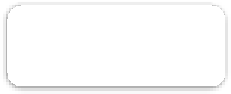 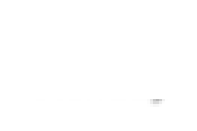 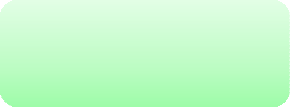 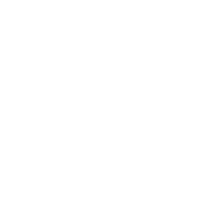 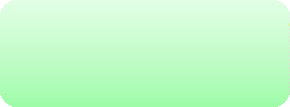 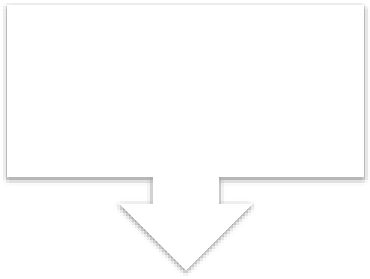 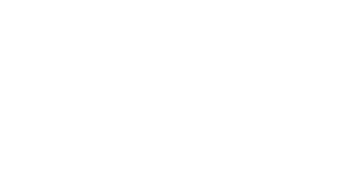 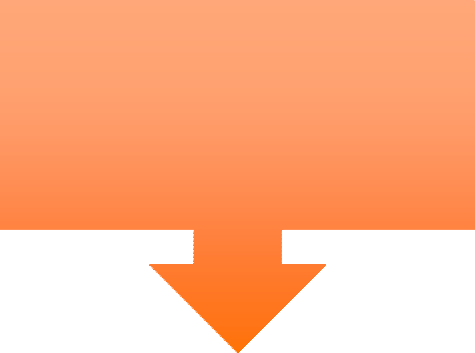 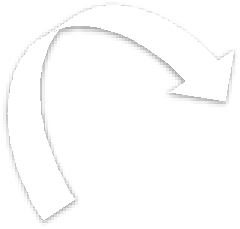 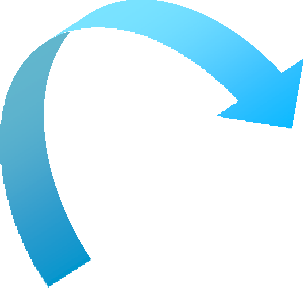 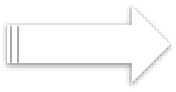 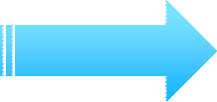 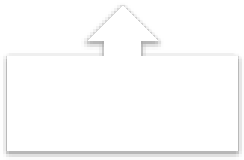 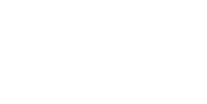 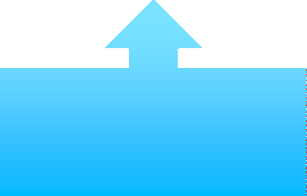 Capture move to next SegmentSeg 1(500M)TriggeredMultiply TriggersCondition 1Condition 2… Condition 30Seg 2(500M)Waiting64G BufferSeg 128 StandbyCondition 1data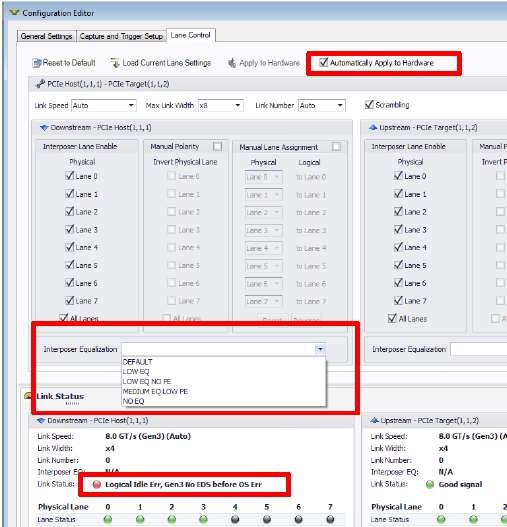 调整EQ捕获模式Stop When Buffer is Full(preset trigger condition)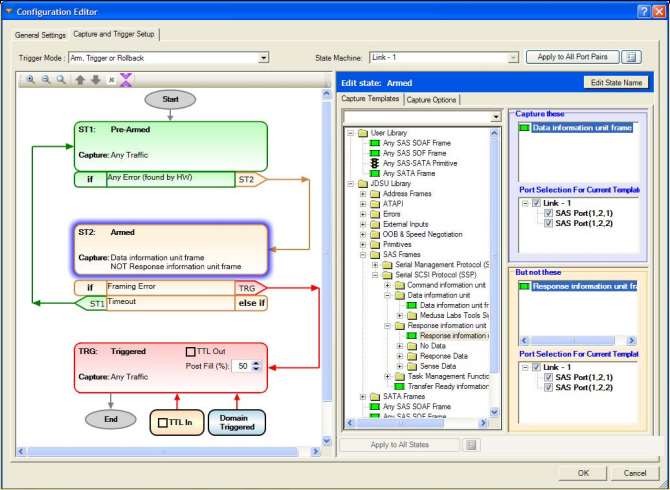 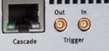 Stop When Stop Button is Clicked (no trigger condition)Trigger (two-state triggering)Arm and Trigger (three- state triggering)Arm, Trigger or Rollback(three-state triggering)Advanced (multi-state triggering)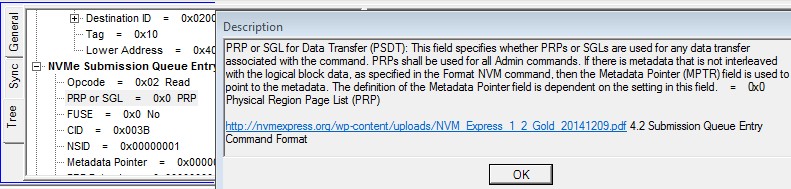 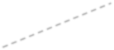 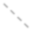 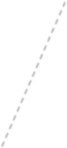 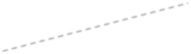 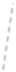 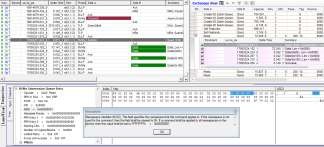 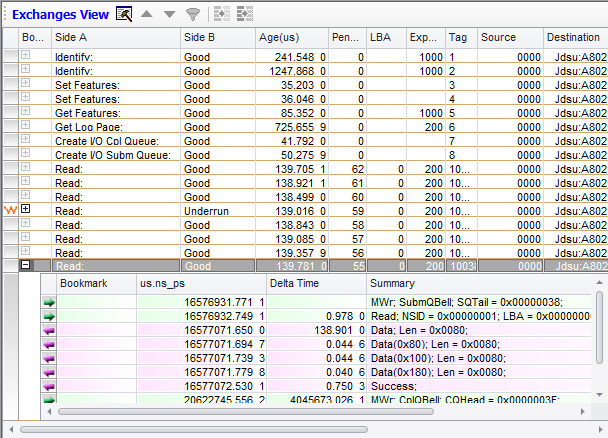 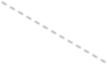 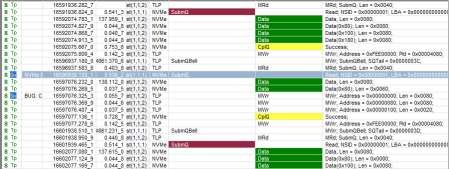 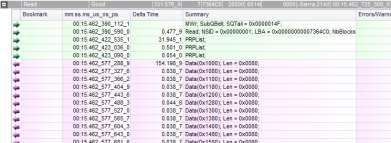 支持将所有的交互过程进行组合分端口显示所有捕获数据， 并用颜色区分提供帧的多种显示方法，并支持所有字段的详细解释	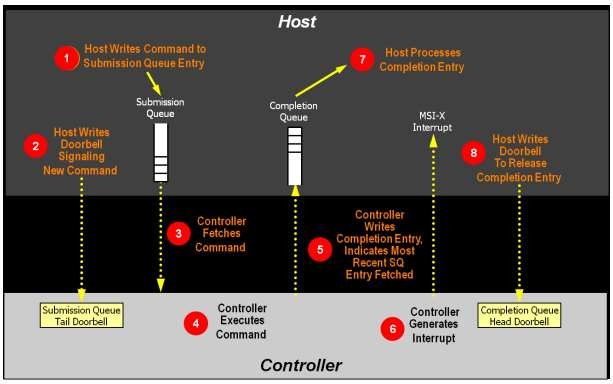 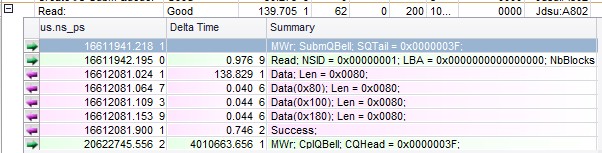 Doorbell toDoorbell group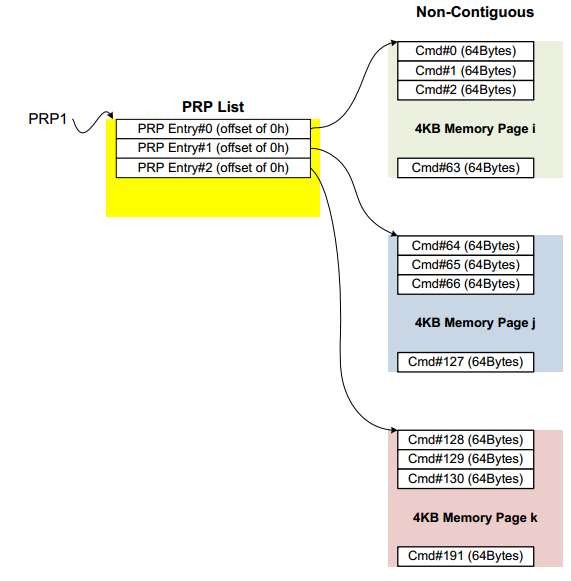 PRP List decode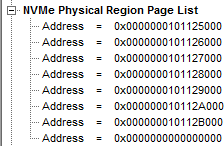 MSI-X decode	数据重组功能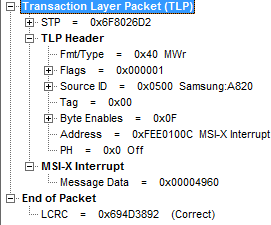 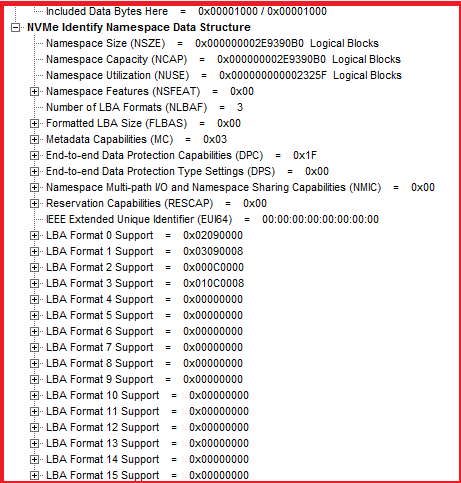 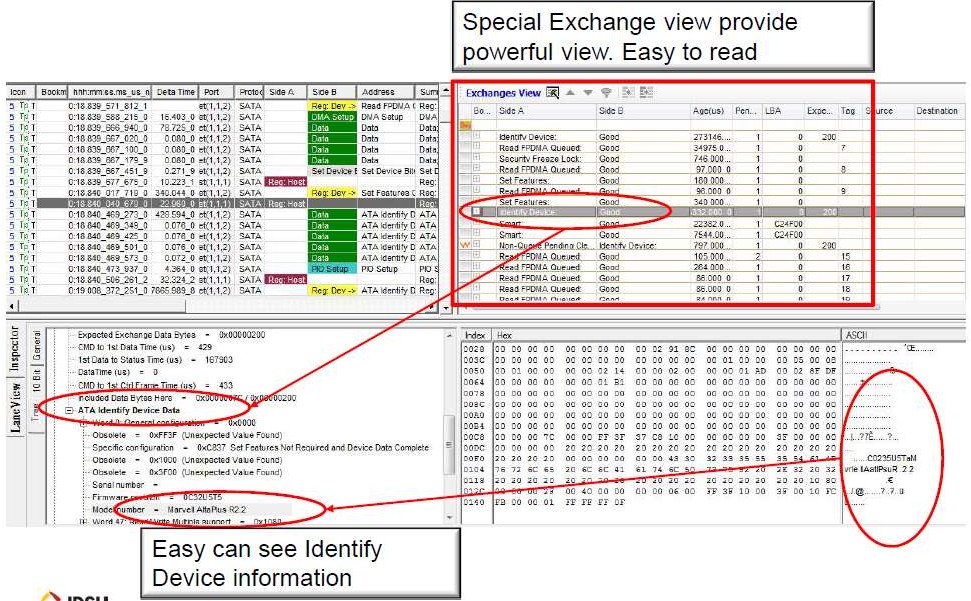 通过协议选择栏，选择查看的协议层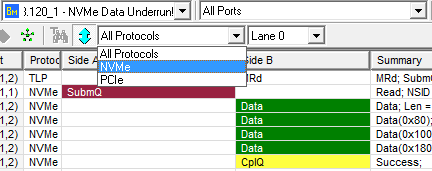 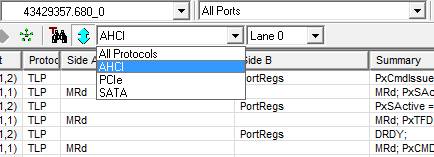 通过左侧选项卡，选择查看Lane View或详细解码通过选择Lane号查看Lane数据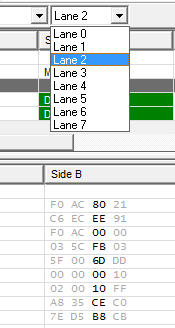 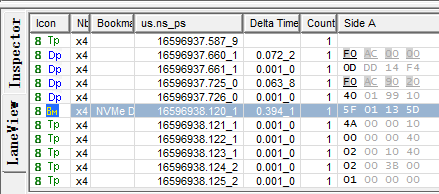 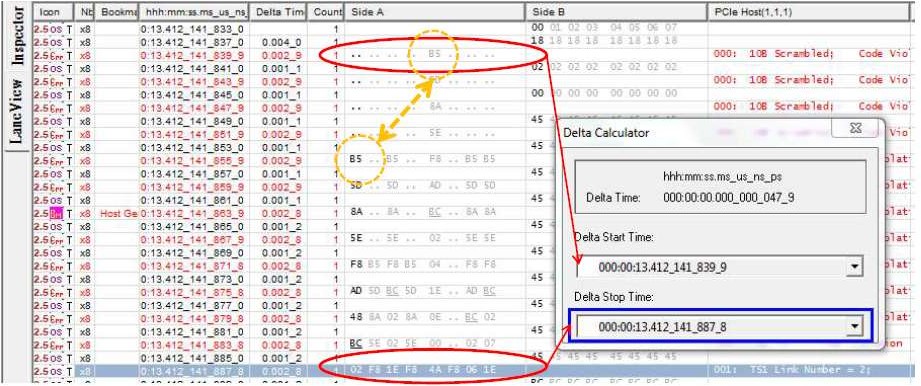 Line View便于用户观察各个Lane的物理层数据传送情况，如上例子中：从RC到第一个TS1的时间间隔为47.9ns第一个Link是Lane 4，而不是Lane 0如何在Exchange View中快速查找错误或异常在Exchange View中Side B位置右键进行过滤和查找，可以快速查看出错。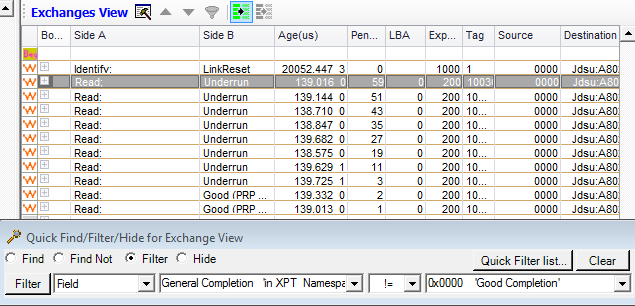 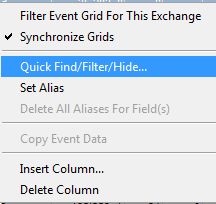 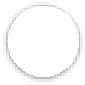 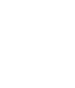 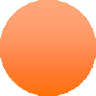 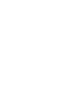 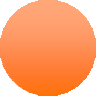 在Exchange View中同样可以查看用时过长的Exchange。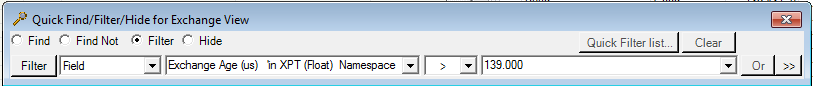 如何在解码窗口中快速查找错误或异常在解码窗口中查找Error和Warning，在详细解码窗口查看具体出错。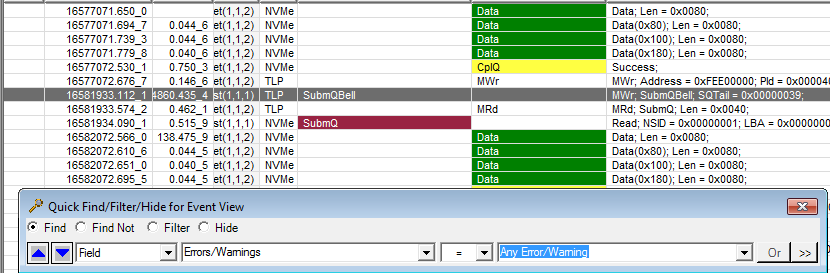 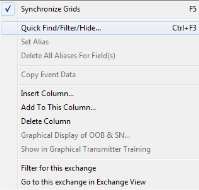 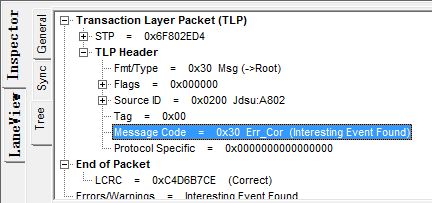 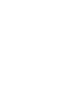 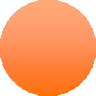 在菜单中选择Generate LTSSM Data来生成LTSSM。Recovery状态机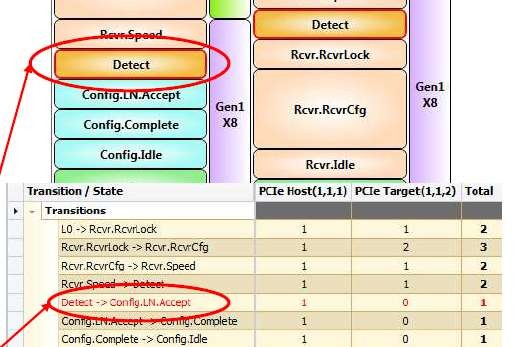 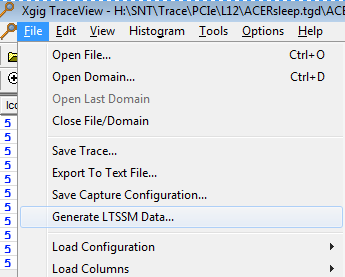 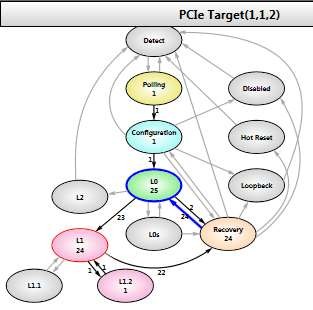 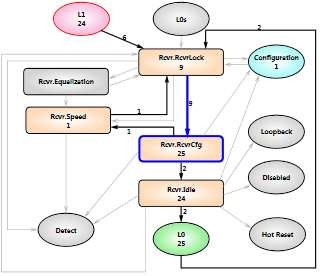 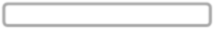 当状态机切换有问题时，用红色标出支持L1.x分析27使用Cable连接Interposer和机箱的Trigger In接口，并在Trace Control中使用Trigger模式，勾选TTL IN，并选择捕获CLKREQ、PERST或PEWAKE。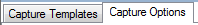 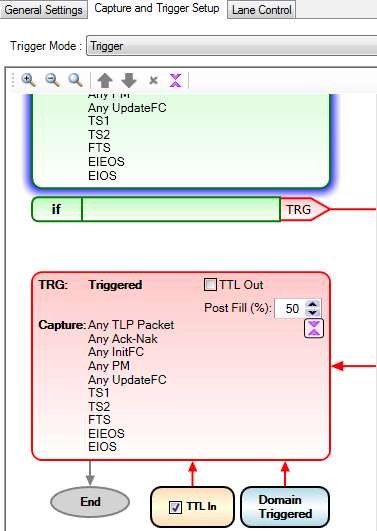 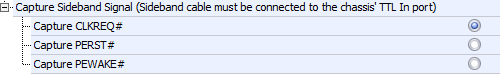 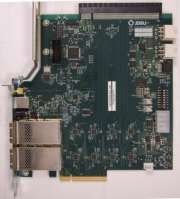 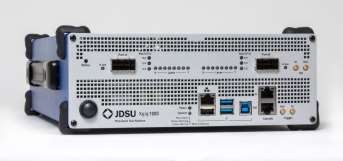 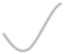 28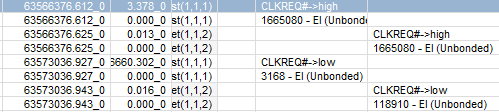 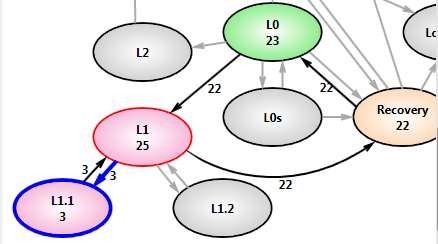 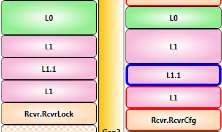 Expert专家分析工具自动对捕获的数据进行分析，图形化网络拓扑结构， 显示网络告警及流量，帮助用户快速定位网络问题。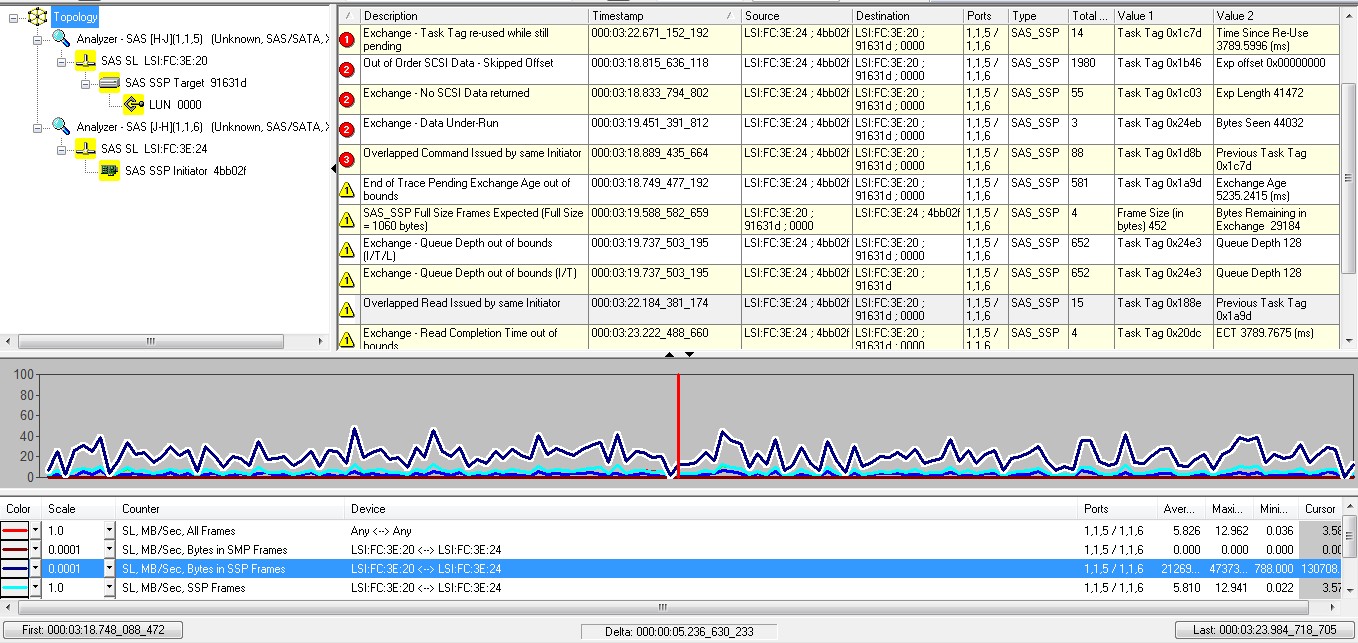 自动学习网络拓扑	检测网络错误及告警，进行分级显示流程Counter帮助用户分析复杂问题，如Credit等。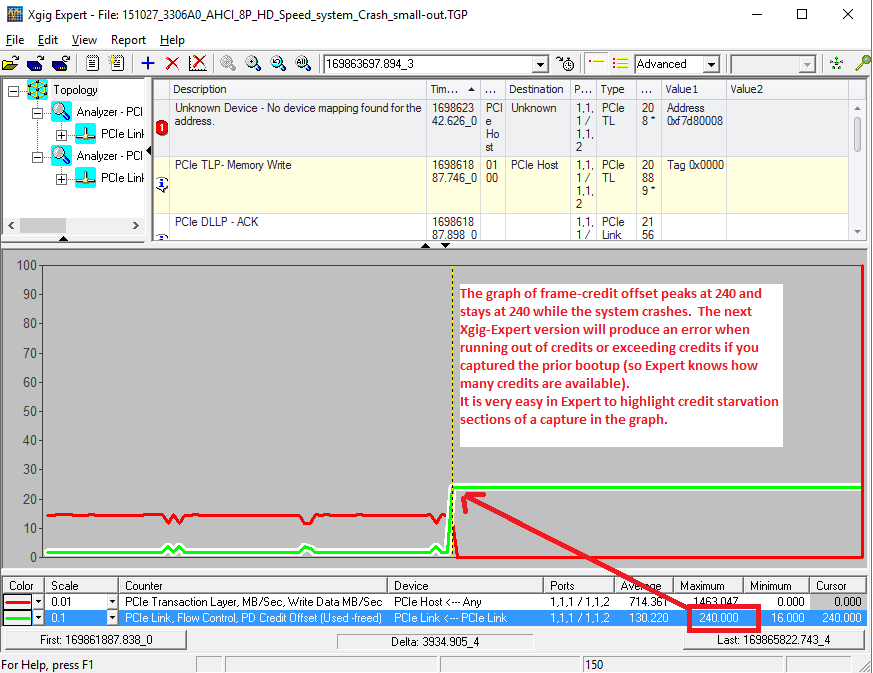 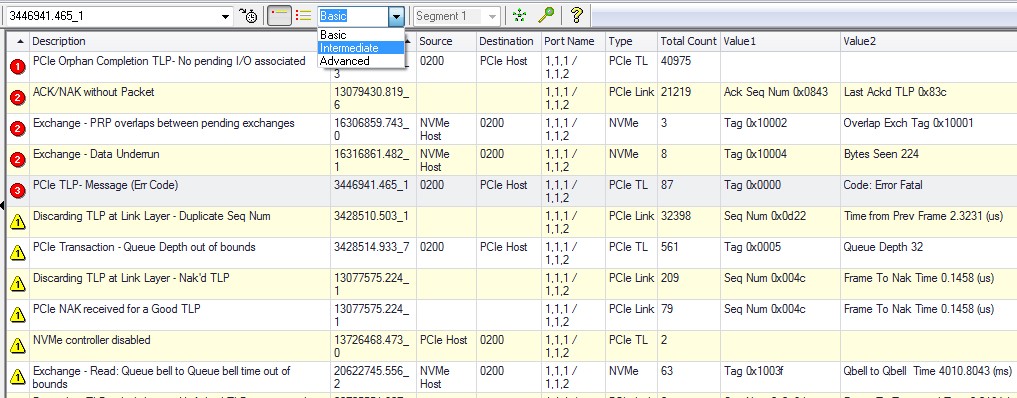 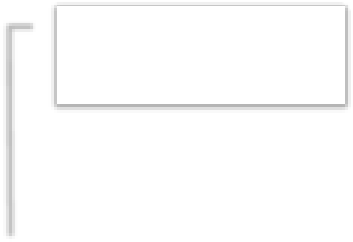 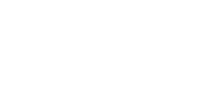 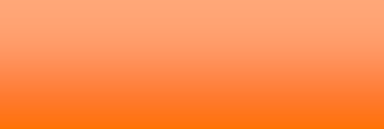 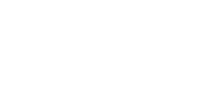 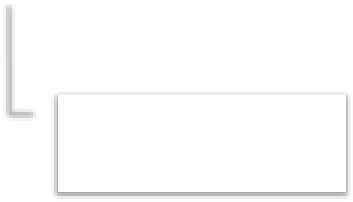 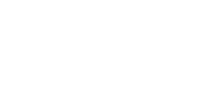 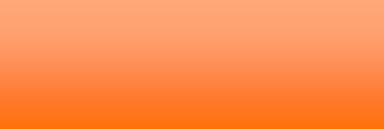 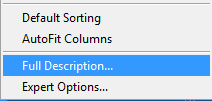 错误原因用户可自定义数据报表，进行数据的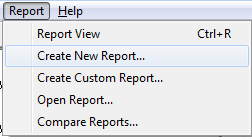 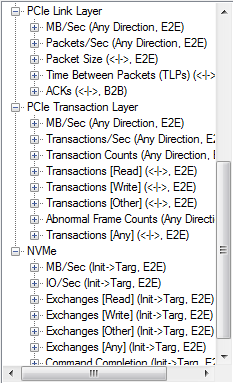 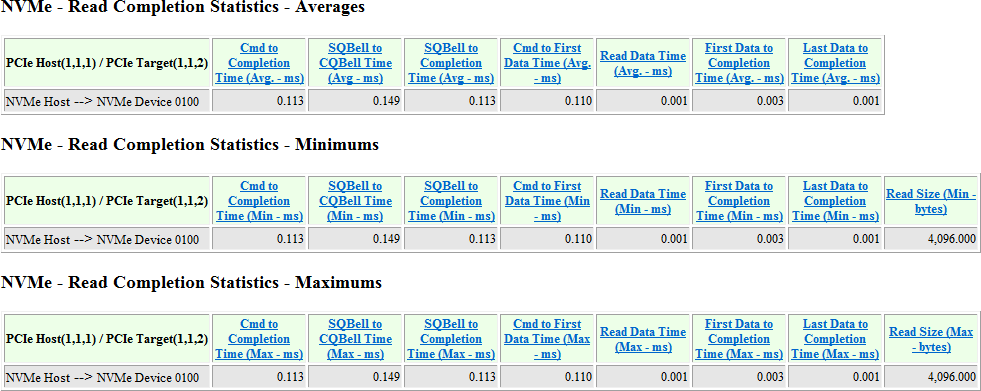 深入分析。NVMe Read支持性能统计：命令到结束用时SQ Bell到 CQBell用时SQ Bell到结束用时命令到第一个数据帧返回用时数据传送用时第一个数据帧到结束用时最后一个数据帧到结束用时分析队列使用情况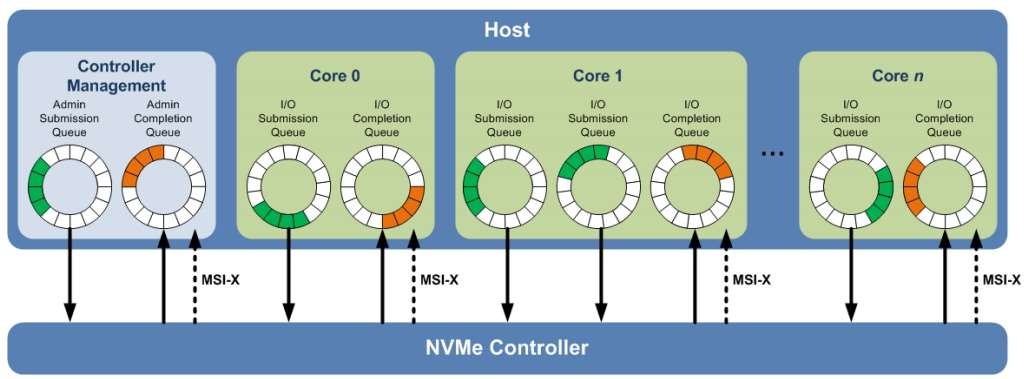 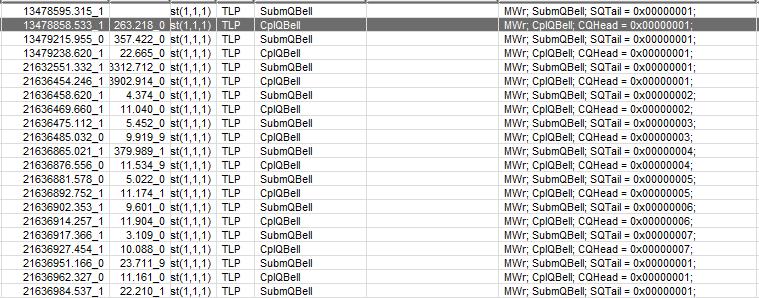 Report功能可以分步统计出IO的性能指标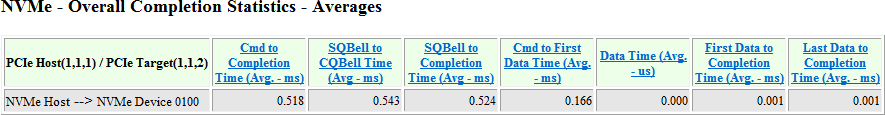 所有统计项可以按时间轴进行图形化显示，方便性能观察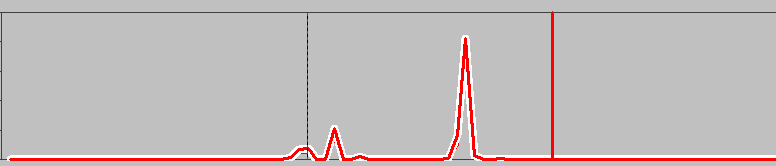 设置合适的阀值，专家系统会自动检测出延时较大的IO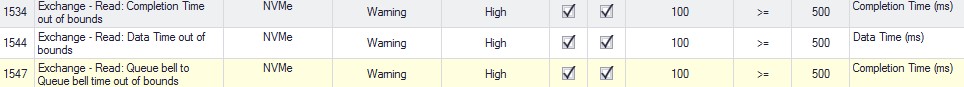 支持多种技术的混合分析 -	SAS和PCIeXgigTraref‹etv-C\traces]tPC]etQAtl]Cr	lnquJ Cnrhand-	overPCb3gp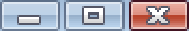 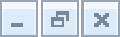 File Edit View Hi stogr am Tools Options Hel p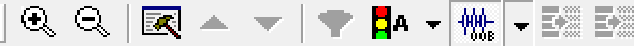 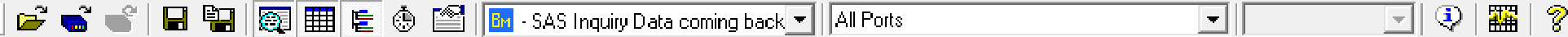 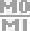 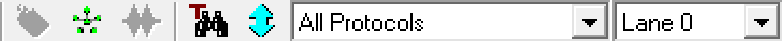 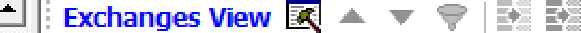 I7BZ.121_054_837_D	1.443_1  st(1,1,1}   TLP	CpD	Len = 0xO040;  BytesLeft = 0x0040;	84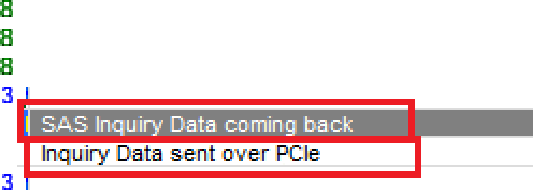 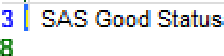 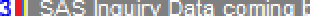 I7BZ.121_054_912_3	0.075_2 st(1,1,1} TLP	CpD	Len = 0x0040;	BII7BZ.121_06B_SB0_O  13.667_ 'rt(3,2,2} SOAF	Open Address, SSP; 3 Gbps;	40@@@I7BZ.121_102_799_9  33.404_9 et(1,1,2} TLP	HWr	MWr; Address = 0x777BSBC20; Len = 0xO060;	120I7BZ.121_110_610_O	7.810_1 'rt(3,2,2}  SOAF	Open Address; SSP; 3 Gbps;	40I762.121_111_420_6	0.810_0 'rt(3,2,2} SSP	SSPResp; Good Status;	60I7BZ.121_1S2_797_7  41.377_7 et(1,1,2} TLP	HWr	MWr; Ad+Press = 0x7CBF1340; PKI=0x0000O0EFO01E	28BD...    Side A	SdeB	Age[... Sum... LBA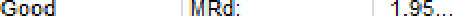 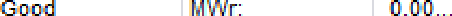 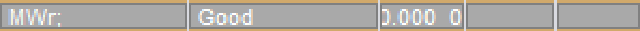 Good	510....GD0d	HWr:	O. 00...“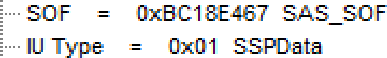 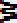 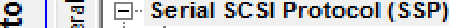 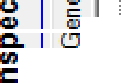 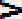 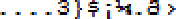 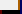 .-- Inquiry Date; (Interestin g Event Found}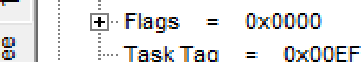 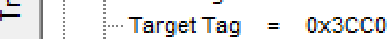 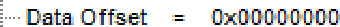 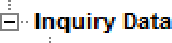 . - Peripheral Qualifier = 0x0 CDnnected- Peripheral Device Type = 0x00 Direct-access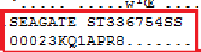 SAS Inquiry Data coming back from the drive.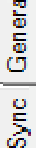 Jammer功能 -- 链路错误注入什么是错误注入？将链路上指定条件的帧或Order Set替换，或修改成其内容。为什么需要错误注入？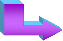 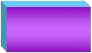 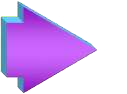 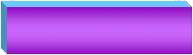 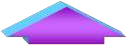 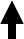 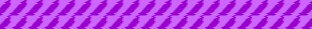 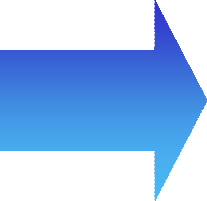 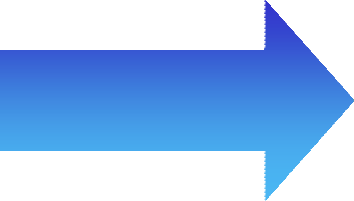 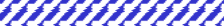 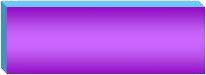 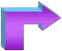 Packet Generator/Exerciser需要使用脚本语言来定义数据支持功能有限无法测试实际链路TriggerCompaMrATCH!使用复杂Jammer简单易用在实际链路上测试，更加真实速度更快LinkficPipelineJamDataJammed Link	ficExample : Crate LCRC Error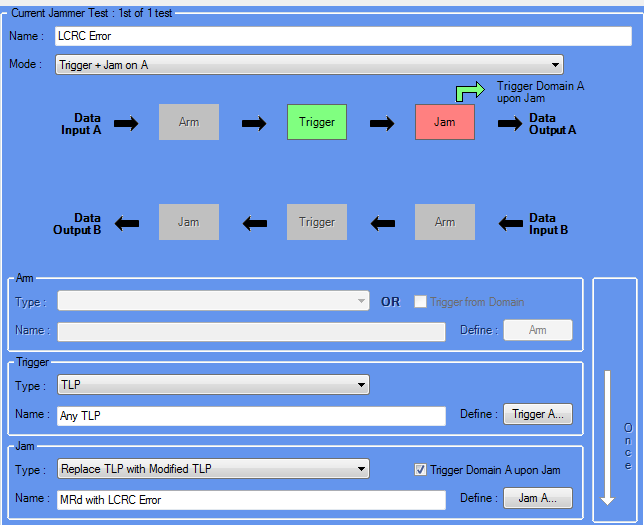 Define TriggerConditionSet Jam ConditionCheck StatusWe plan to do LCRC error in MRd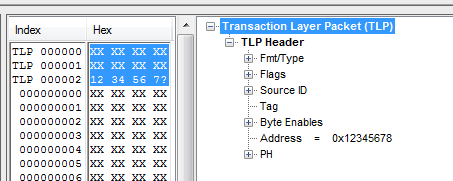 Change TLP=MRd address to 0x12345678Select “Pass through CRC unchanged – address already changed so LCRC became error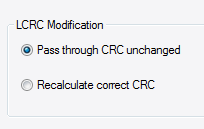 Jam will change output A (out from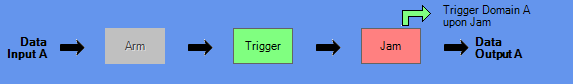 RC, into EP)Case 2 – DLLP Jam – ACK to NAKCase1OS Jam END to EDB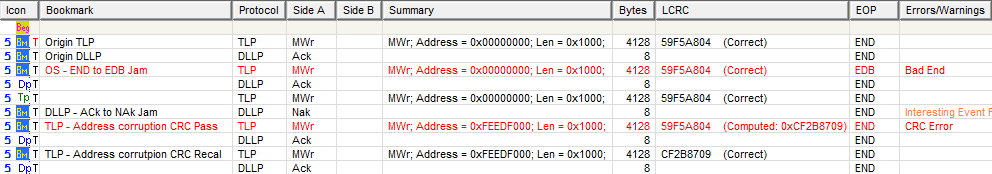 Case 4 – Address corruption and CRC RecalculationCase 3 – Address corruption and CRC passthrough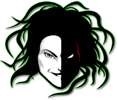      Medusa Lab Test Tool 存储性能测试软件MLTT运行在主机侧的软件，不需要特别的硬件支持，但它可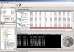 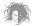 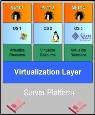 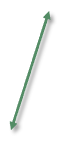 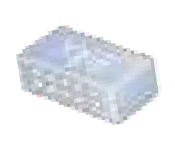 以与Xgig配合，进行联合测试。MLTTMLTT可以支持如下方面的测试：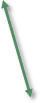 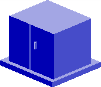 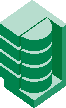 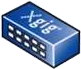 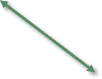 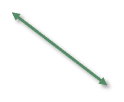 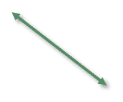 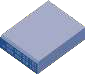 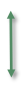 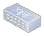 数据中心设备的验证及选型测试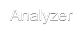 研发、测试阶段的数据发包、打压及负载测试存储网络的性能测试数据中心的验收测试主机虚拟化后的虚拟机与存储IO能力测试虚拟机之间的TCP接口测试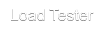 StorageI	I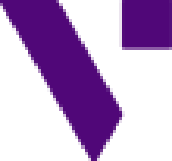 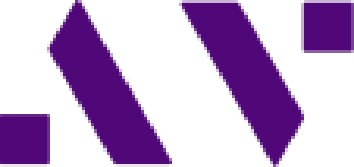 